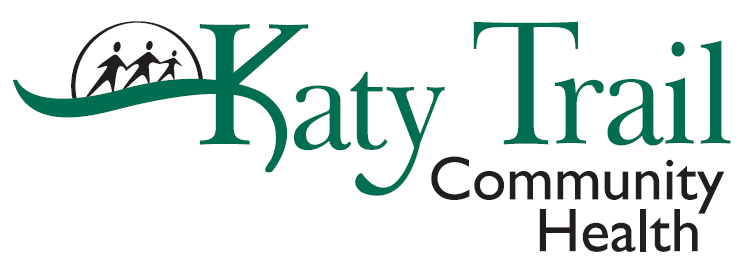 JOB DESCRIPTION:   		Behavioral Health Consultant / Out Patient Therapist% Clinic Based BHC / Out Patient Therapist					__% School Based Therapist					__% Chronic Pain & Disease SpecialistEMPLOYEE CLASSIFICATION:	Exempt/Non-Exempt Full-timeREPORTS TO:  			BHC Supervisor SUPERVISES:			No Supervisory DutiesPosition Summary: This position is part of the person-centered integrated team and provides direct and indirect services. The BHC provider will provide behavioral health and/or chronic health wellness treatment services within the school setting to students and / or within the clinic setting for established patients, who are referred for services. The BHC will provide psychosocial assessments/evaluations, diagnosis, and provide counseling/therapy services, through individual and family therapies.  The BHC will refer patients and / or students, to additional community services as appropriate.  The BHC will provide consultation and psycho-education, as requested by the school or other community partners as appropriate.Katy Trail Community Health has 4 clinic locations: Sedalia, Marshall, Warsaw, and Versailles, and provide school based services within the counties of Morgan, Saline, Benton, and Pettis.The position’s location and percentages are subject to change, depending on agency growth and service area needs.  BHC RolesClinic Based BHC / Out Patient TherapistBehavioral Health Consultants (BHC) provides assistance to individuals with behavioral and emotional issues stemming from a wide range of causes. BHC provides brief interventions as well as traditional therapy within the clinic setting.  Services are provided within the health care clinic to all ages to improve psychosocial functioning and/or chronic health management, referred by Primary Care Provider. Referral reasons can include DSM diagnosis as well as medical diagnosis, such as Diabetes, Hypertension, insomnia, etc.  The behavioral health consultant is a member of a health care team, which includes, medical and/or dental providers, licensed practice nurse (LPN),  registered medical assistants (RMA), care coordinators,  and patient service representatives (PSR), as well as, community partner providers. School Based TherapistBehavioral Health Consultants (BHC) provides assistance to individuals with behavioral and emotional issues stemming from a wide range of causes. BHC provides traditional therapy as well as crisis intervention assistance to students.  Services provide at school locations are rendered to children and adolescents to improve psychosocial functioning and/or chronic health management, referred by the school.  School based BHCs are part of the  Care team within the school, which includes, teachers, counselors, school social worker and school personnel, as well as the child’s identified PCP and other community partner providers.BHC Chronic Pain & Disease SpecialistThis Role is for the development of a Chronic Pain Integration Program within all clinics of KTCH.  BHC will establish and maintain community partnerships with Physical Therapy, Chiropractic and Acupuncture, to assist with bridging the gap of care for non-opioid treatments for chronic pain with a focus on a reduction in opioid use.  BHC will be part of the Care Team to identify, follow, and work one on one with chronic pain pts.  BHC will work with site managers to establish Chronic Pain Clinic days to ensure services are provided as a collective approach.  Travel will be required, which will be compensated with salary differential.Minimum Qualifications: Hold current Missouri License: Licensed Master Social Worker (LMSW) or Licensed Clinical Social Worker (LCSW) Demonstrate professional commitment to providing services to medically under-served persons Excellent working knowledge of behavioral medicine and evidence=based treatments for medical and mental health conditions Ability to work through brief patient contacts as well as to make quick and accurate clinical assessments of mental and behavioral conditions Should be comfortable with the pace of primary care, working with an interdisciplinary team, and have strong communication skills  Ability to design and implement clinical pathways and protocols for treatment of selected chronic conditions Ability to communicate effectively both orally and in writing. Computer literate in electronic mail, word processing, and office management system software. Adequate vision, sight, speech and hearing to meet core duties of the position.  Ability to reach, stoop, walk, and lift 25 pounds. Assure patient confidentiality and adherence to other related clinic policies Must have the ability and means to travel on a flexible schedule as needed, proof of liability and property damage insurance on vehicle used is required.Responsibilities and Essential Functions: Clinical Practice Provide comprehensive assessment, diagnosis,  treatment plans, and therapeutic / behavioral  interventions of patients servedEvaluate crisis situations and apply appropriate interventions Provide psycho-education and consultation to patients, families Care Team members, and other community partners as appropriate for prevention, and treatment Plan needs / success.  Interruptible and available for warm handoffs Understand and operate comfortable within primary care, school and community cultureAssist the primary care team in developing care management processes such as the use of guidelines, disease management techniques, case management, and patient education to improve self-management of chronic diseases Assist in the detection of “at-risk” patients and development of safety and treatment plans to ensure safety and well-being.  Appropriately document all services provided, in a clear and conscious format, meeting all applicable documentation guidelines, including content and within 3 business days. Ensure all records will be maintained in a confidential manner, meeting all appropriate HIPAA and other confidentiality requirements.Attends all required meetings and trainings, Zoom meetings are available to reduce travel. Excellent attendance recordMaintain productivity expectations, as established.Abide by all professional, certification and ethical standards in the performance of duties. Maintain current licensure and be in good standing with licensure board.Other duties as assignedOSHA BLOODBORNE PATHOGEN EXPOSURE: Category I JOB CLASSThe Center reserves the right to revise or change job duties and responsibilities as the business need arises.  In compliance with EEOC 29 CFR part 1630, if the essential functions of this position cannot be performed in a satisfactory manner by the employee, further accommodations shall be made if it does not constitute undue hardships upon this organization.  This job specification should not be construed to imply that these requirements are the exclusive standards of the position.  Incumbents will follow any other instructions, and perform any other related duties, as may be required by their supervisor.I have read and understand the job description. ____________________________________________________________________Employee SignatureApproved: ______________________________________________________________			Supervisor Signature					DateEMPLOYEE ACKNOWLEDGEMENTI understand that in the course of my employment with Katy Trail Community Health, Inc., I may have access to or become aware of confidential medical/wage/disciplinary and/or personal information concerning patients, families, and/or co-workers at the sites operated by Katy Trail Community Health. I understand that this information has been obtained and recorded for the purpose of the patient’s medical treatment and/or personnel documentation, etc.  I agree that I will use this information only for the purpose of my job responsibilities and that under no circumstances will I disclose any information about any patient or co-worker to any unauthorized person.I also understand that any violation of this policy may be grounds for termination of my employment with Katy Trail Community Health.__________________________________	     _________________________________Employee Name (Printed)			     Employee Signature______________________Date